College Council Minutes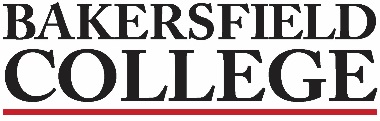 March 17, 2023Supporting documents may be accessed on the College Council Committee website at https://committees.kccd.edu/bc/committee/collegecouncil                                                                                                                                                 2018-2021 Strategic Directions                                                                                                                                               ACCJC Accreditation StandardsIf you require accessible versions of the provided documents for the meeting, please contact Debi Anderson at debra.anderson1@bakersfieldcollege.edu.Zav Dadabhoy Debi AndersonJennifer AchanShehrazad BarrajGrace CommisoRebecca FarleyMike GiacominiChris GlaserDan HallCraig Hayward-ASooyeon KimClaire LahorgueAlisha LokenBernadette MartinezKrista MorelandLindsay OnoBillie Jo Rice-AKirk RussellImelda Simos-ValdezJason StrattonNick StrobelAnn TatumAndrea ThorsonJessica WojtysiakVisitors:Michael McNellisWelcome & Review of the Agenda M /S/C  Lindsay/Jessica, 0 abstain, 0 nays, 22 ayes, approvedWelcome & Review of the Agenda M /S/C  Lindsay/Jessica, 0 abstain, 0 nays, 22 ayes, approvedWelcome & Review of the Agenda M /S/C  Lindsay/Jessica, 0 abstain, 0 nays, 22 ayes, approvedWelcome & Review of the Agenda M /S/C  Lindsay/Jessica, 0 abstain, 0 nays, 22 ayes, approvedWelcome & Review of the Agenda M /S/C  Lindsay/Jessica, 0 abstain, 0 nays, 22 ayes, approvedWelcome & Review of the Agenda M /S/C  Lindsay/Jessica, 0 abstain, 0 nays, 22 ayes, approvedReview & Approval of Minutes of 3/3/23 M /S/C  Bernadette/Andrea, 0 abstain, 0 nays, 22 ayes, approvedReview & Approval of Minutes of 3/3/23 M /S/C  Bernadette/Andrea, 0 abstain, 0 nays, 22 ayes, approvedReview & Approval of Minutes of 3/3/23 M /S/C  Bernadette/Andrea, 0 abstain, 0 nays, 22 ayes, approvedReview & Approval of Minutes of 3/3/23 M /S/C  Bernadette/Andrea, 0 abstain, 0 nays, 22 ayes, approvedReview & Approval of Minutes of 3/3/23 M /S/C  Bernadette/Andrea, 0 abstain, 0 nays, 22 ayes, approvedReview & Approval of Minutes of 3/3/23 M /S/C  Bernadette/Andrea, 0 abstain, 0 nays, 22 ayes, approved College Council Business College Council Business College Council Business College Council Business College Council Business College Council Business College Council BusinessA.President’s ReportCommencement is coming on May 12 and we are expecting a record graduation number.  Many teams have been working on reaching out to the students who are close to graduating.Dr. Dadabhoy will not be at our next College Council meeting as he is going on vacation!Steve Watkin will be present towards the end of April.Dr. Dadabhoy will be in his new position on May 15, after commencement.DadabhoyInformationInformationInformationB.Administrative Structure ReviewBrief overview of the committee and the window of the review to be finished by the end of April.ACCJC is changing the Standard 4 and we don’t have the new standard so we are sticking with the old standard, although we will follow the new standard once it is made known.  The major reason for following the standard is transparency.The task force is a recommendation body taking position requests from all administration areas, review the college’s needs and then communicate all over campus, getting feedback.  Once we have presented to many committees we make our final recommendation based on the vote from College Council.  We send it to the President’s Office for his use.Dr. Dadabhoy mentioned the 110th year of Bakersfield College and keeping the mindset in what we want our college to look like in the future, not just next year.Moreland, StrattonInformationInformationInformationC.Computer Science ProgramComputer Science is moving from Business to Engineering because it is more in alignment with Engineering coursework.There will be adjustments in faculty release time but no change in the Dean.Computer Science is already in the STEM pathway so no change will need to happen there.This will be effective Fall 2023.Name of departments will potentially change but that will be determined at a later date.This was approved by Academic Senate.M /S/C  Nick/Grace, 0 abstain, 0 nays, 22 ayes, approvedStrobelActionActionActionD.Academic Senate ReportNick presented that the Gen Ed pattern AREA E.1: Lifelong Learning and Self Development was not going to be included anymore by the CSU, IGETC, and BC local Gen Ed patterns.  Resolution AB 928 explains why this area is so important to the overall health and wellbeing of our students and their families.  BC AS preserves AREA E.1 for the local AA/AS as well as the Baccalaureate Degree Program General Education Pattern Requirements and encourages the KCCD endorse the resolution by keeping it as a Graduation Requirement of our colleges.Discussion was around our high unit degrees (Biology, Chemistry, Physics) that it would be a hindrance to the student to add another course to their requirements and that it is not on the STEM IGETC.Academic Calendar for 2025-2026: follows the same specifications as the previous calendars was approved by the Board of Trustees.  M /S/C  Nick/Andrea, 0 abstain, 0 nays, 22 ayes, approvedStrobelInformationInformationInformationE.Bookstore UpdateDistrictwide Committee was put together to research the bookstore issues.  Narrowed down to 3 different business models to pick from.  Discussed each model, differences and similarities.  A dean and a faculty member from each college and VPs of Finance and a consultant who works on these type of bookstore RFPs across the nation along with a student from SGA.Issues that CC members brought up: 90% of our students order online and pick up in person or have shipped to them.  Some of the models do not allow for pick up in person and have higher shipping fees.Some of our students receive scholarships that the bookstore accepts, may not work with the new models.  They currently go back to the students.Less rebates from the publishers.Need a warehouse somewhere else.Student book fees may be added to the general fees, fluctuating with student schedules and puts all the risk onto BC.  Eliminates the risk to the vendor to collect fees.  But the fees would be due at the same time as the other fees so it would raise the amount that students must come up with when registering.The rise of OER changes the way we operate.  Students would have to opt out of the added fees.Students need the books on the first day (or before) of classes.Accessibility could be an issue.  Need to know the books far in advance to have their books to be made accessible.  3 weeks to 9 weeks to currently change a book to a reader.Shipping to BC would be free but students would have to pay for shipping to their home and depending on how soon they need them.The equity portion of some of the models is misleading.The Department of Education will not allow fees to be added into the financial aid structure.Our students enroll and then drop classes and add others, if books are prepaid then shipped but not needed.  Might be shipped closer to class start dates but this will still happen.Nursing program classes only order books for the first semester and the students do not need any for next semesters.Not taking into account the books or course packs that our print shop prints but that might not affect the bookstore cost.Maybe our bookstore would be more of a hybrid between a traditional and an Amazon model.Students who do not have a credit card could order and pay at the registers.Giacomini, McNellisInformationInformationInformationInformation:Tibetan Monks from India will be coming in April 2024 to spend a week, will build a sand Mandala, and have other events around their visit, so watch for info!Moreland Information Items                                                                                                                              Information Items                                                                                                                              Information Items                                                                                                                              Information Items                                                                                                                              Information Items                                                                                                                              Information Items                                                                                                                              Information Items                                                                                                                             Dates to Note:March 17: Spring 2023 Faculty Colloquia featuring Dr. Christine Cruz-Boone, 10:30AM-12:00PM in the Norman Levan Center, RSVP Required at  https://www.bakersfieldcollege.edu/event/spring-2023-faculty-colloquia-featuring-dr-christine-cruz-booneMarch 18: Senior Saturday, 10:00AM-1:00PM on the Main BC Campus, RSVP required at: https://www.bakersfieldcollege.edu/event/senior-saturdayMarch 20: SAF Forestry Club-Native Wildflower Distribution, 11:00AM-2:00PM Outside Campus Center on the Main BC CampusMarch 21: Guest Speaker Lily Hirsh (Director of Musicology, author of Can’t Stop the Grrris: Confronting Sexist Labels in Music from Ariana Grande to Yoko Ono), 6:00PM-7:30PM, Levan CenterMarch 22: Art, Architecture, and Archetypes: a faculty panel on art, architecture, and mythology, 6:00PM-7:30PM, Levan CenterMarch 23: Distinguished Speaker Will Gadd (one of the top adventure sports athletes in the world) will speak on tools to stay safe, build team resiliency, succeed in low-knowledge environments, and do what experts said was “impossible”, 2:00PM-3:00PM, Levan CenterMarch 23: Distinguished Speaker Will Gadd (one of the top adventure sports athletes in the world) will speak on tools to stay safe, build team resiliency, succeed in low-knowledge environments, and do what experts said was “impossible”, 7:00PM-8:00PM, Indoor Theatre/PACMarch 29: Early Registration Starts for Summer/Fall 2023 SemestersMarch 30: Consent Fair, 11:00AM-2:00PM, Main BC Campus in the Breezeway between the Campus Center and Dining CommonsApril 3-7: Spring BreakApril 16: Open Registration Begins for Summer/Fall 2023 SemestersRenegade sport teams with competitions in the coming weeks: Women’s Beach Volleyball, Baseball, Men’s Golf, Softball, Men’s and Women’s Tennis, and Track and Field.Bakersfield College EventsRenegade Athletics ScheduleDates to Note:March 17: Spring 2023 Faculty Colloquia featuring Dr. Christine Cruz-Boone, 10:30AM-12:00PM in the Norman Levan Center, RSVP Required at  https://www.bakersfieldcollege.edu/event/spring-2023-faculty-colloquia-featuring-dr-christine-cruz-booneMarch 18: Senior Saturday, 10:00AM-1:00PM on the Main BC Campus, RSVP required at: https://www.bakersfieldcollege.edu/event/senior-saturdayMarch 20: SAF Forestry Club-Native Wildflower Distribution, 11:00AM-2:00PM Outside Campus Center on the Main BC CampusMarch 21: Guest Speaker Lily Hirsh (Director of Musicology, author of Can’t Stop the Grrris: Confronting Sexist Labels in Music from Ariana Grande to Yoko Ono), 6:00PM-7:30PM, Levan CenterMarch 22: Art, Architecture, and Archetypes: a faculty panel on art, architecture, and mythology, 6:00PM-7:30PM, Levan CenterMarch 23: Distinguished Speaker Will Gadd (one of the top adventure sports athletes in the world) will speak on tools to stay safe, build team resiliency, succeed in low-knowledge environments, and do what experts said was “impossible”, 2:00PM-3:00PM, Levan CenterMarch 23: Distinguished Speaker Will Gadd (one of the top adventure sports athletes in the world) will speak on tools to stay safe, build team resiliency, succeed in low-knowledge environments, and do what experts said was “impossible”, 7:00PM-8:00PM, Indoor Theatre/PACMarch 29: Early Registration Starts for Summer/Fall 2023 SemestersMarch 30: Consent Fair, 11:00AM-2:00PM, Main BC Campus in the Breezeway between the Campus Center and Dining CommonsApril 3-7: Spring BreakApril 16: Open Registration Begins for Summer/Fall 2023 SemestersRenegade sport teams with competitions in the coming weeks: Women’s Beach Volleyball, Baseball, Men’s Golf, Softball, Men’s and Women’s Tennis, and Track and Field.Bakersfield College EventsRenegade Athletics ScheduleDates to Note:March 17: Spring 2023 Faculty Colloquia featuring Dr. Christine Cruz-Boone, 10:30AM-12:00PM in the Norman Levan Center, RSVP Required at  https://www.bakersfieldcollege.edu/event/spring-2023-faculty-colloquia-featuring-dr-christine-cruz-booneMarch 18: Senior Saturday, 10:00AM-1:00PM on the Main BC Campus, RSVP required at: https://www.bakersfieldcollege.edu/event/senior-saturdayMarch 20: SAF Forestry Club-Native Wildflower Distribution, 11:00AM-2:00PM Outside Campus Center on the Main BC CampusMarch 21: Guest Speaker Lily Hirsh (Director of Musicology, author of Can’t Stop the Grrris: Confronting Sexist Labels in Music from Ariana Grande to Yoko Ono), 6:00PM-7:30PM, Levan CenterMarch 22: Art, Architecture, and Archetypes: a faculty panel on art, architecture, and mythology, 6:00PM-7:30PM, Levan CenterMarch 23: Distinguished Speaker Will Gadd (one of the top adventure sports athletes in the world) will speak on tools to stay safe, build team resiliency, succeed in low-knowledge environments, and do what experts said was “impossible”, 2:00PM-3:00PM, Levan CenterMarch 23: Distinguished Speaker Will Gadd (one of the top adventure sports athletes in the world) will speak on tools to stay safe, build team resiliency, succeed in low-knowledge environments, and do what experts said was “impossible”, 7:00PM-8:00PM, Indoor Theatre/PACMarch 29: Early Registration Starts for Summer/Fall 2023 SemestersMarch 30: Consent Fair, 11:00AM-2:00PM, Main BC Campus in the Breezeway between the Campus Center and Dining CommonsApril 3-7: Spring BreakApril 16: Open Registration Begins for Summer/Fall 2023 SemestersRenegade sport teams with competitions in the coming weeks: Women’s Beach Volleyball, Baseball, Men’s Golf, Softball, Men’s and Women’s Tennis, and Track and Field.Bakersfield College EventsRenegade Athletics ScheduleDates to Note:March 17: Spring 2023 Faculty Colloquia featuring Dr. Christine Cruz-Boone, 10:30AM-12:00PM in the Norman Levan Center, RSVP Required at  https://www.bakersfieldcollege.edu/event/spring-2023-faculty-colloquia-featuring-dr-christine-cruz-booneMarch 18: Senior Saturday, 10:00AM-1:00PM on the Main BC Campus, RSVP required at: https://www.bakersfieldcollege.edu/event/senior-saturdayMarch 20: SAF Forestry Club-Native Wildflower Distribution, 11:00AM-2:00PM Outside Campus Center on the Main BC CampusMarch 21: Guest Speaker Lily Hirsh (Director of Musicology, author of Can’t Stop the Grrris: Confronting Sexist Labels in Music from Ariana Grande to Yoko Ono), 6:00PM-7:30PM, Levan CenterMarch 22: Art, Architecture, and Archetypes: a faculty panel on art, architecture, and mythology, 6:00PM-7:30PM, Levan CenterMarch 23: Distinguished Speaker Will Gadd (one of the top adventure sports athletes in the world) will speak on tools to stay safe, build team resiliency, succeed in low-knowledge environments, and do what experts said was “impossible”, 2:00PM-3:00PM, Levan CenterMarch 23: Distinguished Speaker Will Gadd (one of the top adventure sports athletes in the world) will speak on tools to stay safe, build team resiliency, succeed in low-knowledge environments, and do what experts said was “impossible”, 7:00PM-8:00PM, Indoor Theatre/PACMarch 29: Early Registration Starts for Summer/Fall 2023 SemestersMarch 30: Consent Fair, 11:00AM-2:00PM, Main BC Campus in the Breezeway between the Campus Center and Dining CommonsApril 3-7: Spring BreakApril 16: Open Registration Begins for Summer/Fall 2023 SemestersRenegade sport teams with competitions in the coming weeks: Women’s Beach Volleyball, Baseball, Men’s Golf, Softball, Men’s and Women’s Tennis, and Track and Field.Bakersfield College EventsRenegade Athletics ScheduleNext Meeting is March 31:  We meet every first and third Friday (and fifth Friday, if need be) from 8:30-10:00am in CC218, depending on construction in our suite.  Next Meeting is March 31:  We meet every first and third Friday (and fifth Friday, if need be) from 8:30-10:00am in CC218, depending on construction in our suite.  Next Meeting is March 31:  We meet every first and third Friday (and fifth Friday, if need be) from 8:30-10:00am in CC218, depending on construction in our suite.  Next Meeting is March 31:  We meet every first and third Friday (and fifth Friday, if need be) from 8:30-10:00am in CC218, depending on construction in our suite.  Next Meeting is March 31:  We meet every first and third Friday (and fifth Friday, if need be) from 8:30-10:00am in CC218, depending on construction in our suite.  Next Meeting is March 31:  We meet every first and third Friday (and fifth Friday, if need be) from 8:30-10:00am in CC218, depending on construction in our suite.  Next Meeting is March 31:  We meet every first and third Friday (and fifth Friday, if need be) from 8:30-10:00am in CC218, depending on construction in our suite.  